Казахская национальная академия искусств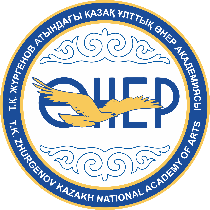 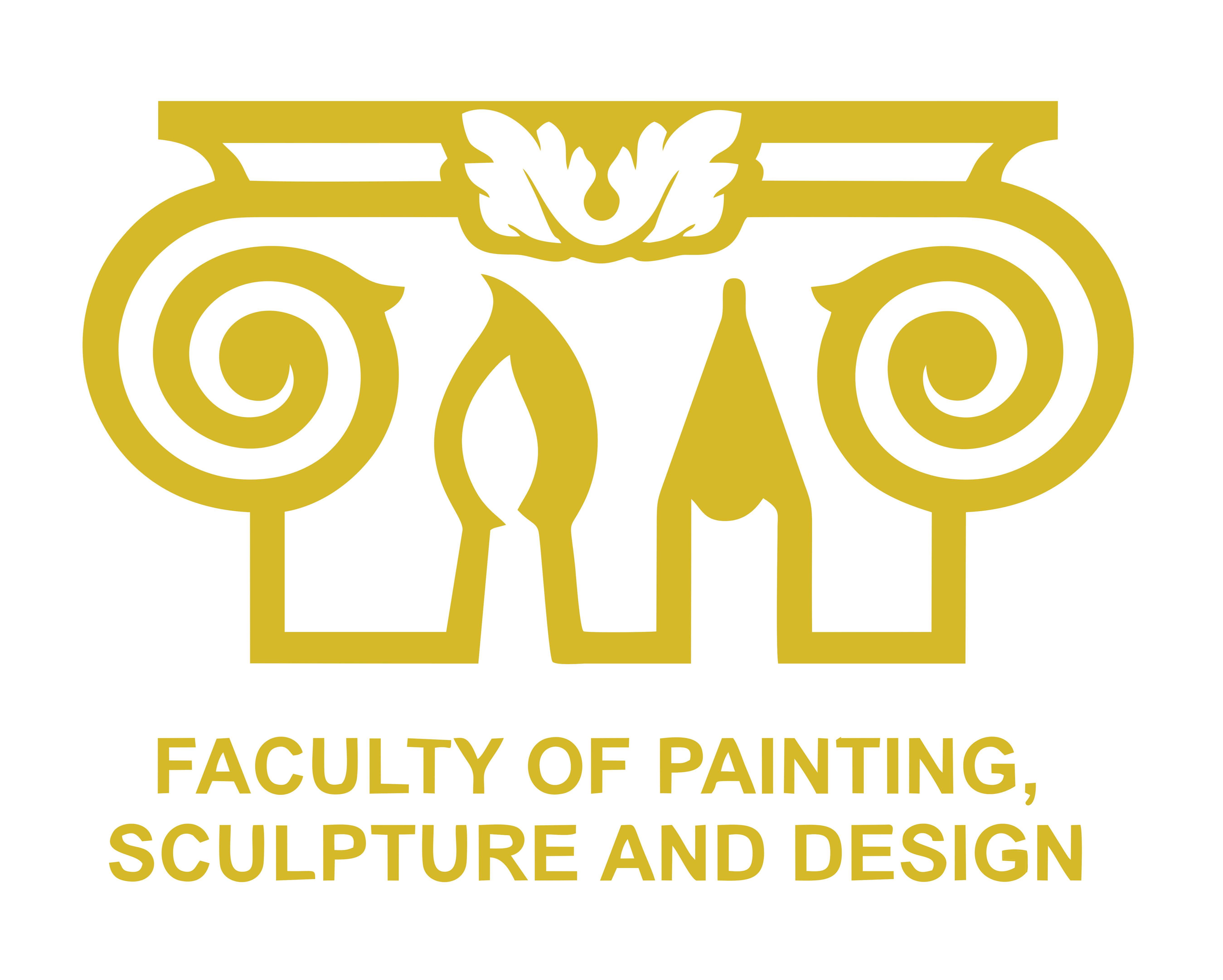 им. Т. К. ЖургеноваФакультет «Живопись, скульптура и дизайн»ЗАЯВКА НА УЧАСТИЕ ВII МОЛОДЕЖНОМ КОНКУРСЕ ХУДОЖНИКОВ«ÚKILI ÚMIT»ДатаФ.И.О.	Заявку отправлять на почту nurlan.kaznai@mail.ru  с прикреплением творческих работ в количестве 5-101ФИО (полностью)2Дата и место рождения3Название учебного заведения, вкотором обучается конкурсант (выпускная группа)6Телефон 7E-mail9На какую специализацию планируете поступать (Оставить выбранную специализацию)1. Станковая живопись2. Монументальная живопись3. Скульптура4. Книжная графика5. Архитектурный дизайн6. Графический дизайн7. Ландшафтный дизайн8. Промышленный дизайн9. Мода и дизайн костюма10. Ювелирное дело11. Художественный текстиль12. Художественная керамика13. Художественная обработка дерева 